APPLICATION FORM – UNIGIS AMSTERDAMMASTER PROGRAMME IN GISImportant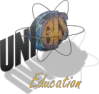 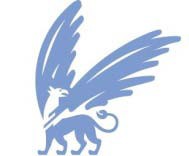 1. Apply as soon as possible2. Read and fill in the whole application form completely, using capitals or a computer3. If you have not obtained a Postgraduate Diploma with UNIGIS Amsterdam, please fill out the form completely and also enclose your curriculum vitae and copies ofdegree certificatesNote: If you have obtained your UNIGIS Postgraduate Diploma with UNIGIS Amsterdam, you only have to fill in your Personal data-section on page 1 and the Financial Arrangements-section on page 6.Do not forget to also sign the application on page 6.Personal dataName 				_________________________________________________________First Name 			_________________________________________________________Initials 				________________				 Male      FemaleMarital status 			_________________________________________________________Date of Birth 			_________________________________________________________City & Country of Birth 		_________________________________________________________Nationality 			_________________________________________________________Address for correspondence:	Name		 	_________________________________________________________	Street and number	_________________________________________________________	Postal or Zip code	_________________________________________________________	City			_________________________________________________________	Country			_________________________________________________________Address for Sending invoices: (if different than the correspondence address)		(Company) Name	_________________________________________________________	Attention		_________________________________________________________	Street and number	_________________________________________________________and/or	Postal or Zip code	_________________________________________________________	City			_________________________________________________________	Country			_________________________________________________________Home Tel. nr.			_________________________________________________________GSM Tel. nr.			_________________________________________________________Work Tel. nr. 			_________________________________________________________Preferred Email address for corresp.   ____________________________________________________Secondary Email address (if applicable) ____________________________________________________Educational backgroundIndicate below your higher (tertiary) educational attainments, giving details of dates, subjects studied and degrees obtained.Degree/diploma 		___________________________________________________Educational institution 		___________________________________________________Main subject studied 		___________________________________________________Date of examination 		___________________________________________________Degree/diploma 		___________________________________________________Educational institution 		___________________________________________________Main subject studied 		___________________________________________________Date of examination 		___________________________________________________Degree/diploma 		___________________________________________________Educational institution 		___________________________________________________Main subject studied 		___________________________________________________Date of examination 		___________________________________________________Type of pre-university Education			___________________________________________________Indicate below your other qualifications relevant to Geogr. Inform. Systems. (including short courses).__________________________________________________________________________________________________________________________________________________________________________________________________________________________________________________________________________________________________________________________________________________________________________________Employment HistoryIndicate below your employment history, giving details of jobs, dates etc.Present Appointment:	___________________________________________________Date Appointed: 		___________________________________________________Employer: 			___________________________________________________Position Held: 			___________________________________________________Please give a brief description of duties carried out in the above employment that are relevant to the Postgraduate Programme in Geographical Information Systems.____________________________________________________________________________________________________________________________________________________________________________________________________________________________________________________________________________________________________________________________________________________________________________________________________________________________________________________________Previous Appointment: 	___________________________________________________Date Appointed: 		___________________________________________________Employer: 			___________________________________________________Position Held: 			___________________________________________________Previous Appointment: 	___________________________________________________Date Appointed: 		___________________________________________________Employer: 			___________________________________________________Position Held: 			___________________________________________________If you would like to point out any aspects of your educational and occupational career, which may be important for admission to the Postgraduate Programme in GIS, please do so below or on a separate sheet of paper with full name and address.__________________________________________________________________________________________________________________________________________________________________________________________________________________________________________________________________________________________________________________________________________________________________________________Personal objectives and interestsWhat do you expect to gain personally from studying for a Master of Science qualification inGeographical Information Systems?What are your career intentions?What are your leisure or spare time activities and interests?General informationHow did you learn about the UNIGIS Master Programme in GIS of the VU University Amsterdam? (Please tick all options that are relevant)Through an advert in Geo InsideThrough an advert in GIS MagazineThrough the presence of UNIGIS at a conference, namely  	 Via a (former) colleague, friend or relative who studied or studies at UNIGIS AmsterdamVia a search engine on the InternetVia a hyperlink on a websiteVia the website of the VU University Amsterdam (www.vu.nl, www.falw.vu.nl, or www.feweb.vu.nl) Other (please elaborate below):ReferencesPlease include the names and addresses of two appropriate references (one from your present or recent employment and one academic reference).Note: If you have finished your studies a long time ago and you are not able to retrieve contact information for a lecturer or thesis supervisor who can act as a reference, you may leave the academic reference blank.Name first reference	 	 Job titleAddressPhoneEmailLength and nature of association 	Name second reference	 	 Job titleAddressPhoneEmailLength and nature of association 	Financial arrangementsFees can be paid by one of the methods described below.P lease tick one preference below a t e i t h e r t he full three years pro gramme o r the thi rd year o nly:(the latter option is only applicable i n case you already have a UNIGIS Postgraduate Diploma!)Term 1(At the start o/t course)Term 2(At 1 year)Term 3(At 2 years)Term 4(At 3 years)Total fee dueThree years - UNIGIS Master of Science Programme (Full MSc programme, 60 ECTS)Total fee at once	€ 8,800	-	-	-	€ 8,800Fee in four annual terms€ 2,200	€ 2, 200	€ 2, 200	€ 2, 200	€ 8,800Term 1OR	(At the start o/t course)Term 2(At 1/2 year)Third year - UNIGIS Master of Science Programme (MSc research project and thesis only, 22 ECTS) This option is ONLY applicable to students who already have a UNIGIS Postgraduate Diploma!Total fee at the start of the third yearFee in two€ 2,600	-	-	-	€ 2,600€ 1,300	€ 1,300	-	-	€ 2,600 	semi-annual terms 	  Total amount due for the entire Master Programme 	€ 8,800 	Note: All amounts will be made in advance, the first Term being due after confirmation of acceptance.I hereby certify that the information given in this application form for admission is complete and accurate to the best of my knowledge.Signature  	Date  	Please return the completed application form along with copies of formal evidence of your(academic) qualifications, two passport photographs and curriculum vitae to:VU University AmsterdamFEWEB-RE / UNIGIS AmsterdamAttn. Exam Committee GIS De Boelelaan 11051081 HV AmsterdamThe NetherlandsIf you have your passport photograph in digital form, we prefer that you send it by email to unigis.feweb@vu.nl. How will the procedure continue?Within 5 to 7 working days, you will receive a notification that we have received your application by email;The Exam Committee GIS meets regularly to discuss the admission of new applicants. After the committee has decided on your application, you will receive a letter of acceptance. Normally, this will be within one month after we have received your application;The first invoice will be issued after you have received your letter of acceptance and before the start of the programme;You will be contacted by the Master thesis Coordinator, normally when or just after when you have received your letter of acceptance. The coordinator will discuss your thesis proposal trajectory with you;If you have any questions related to your application, do not hesitate to contact the Unigis Office.Thank you for your application! Sincerely yours,The UNIGIS Team